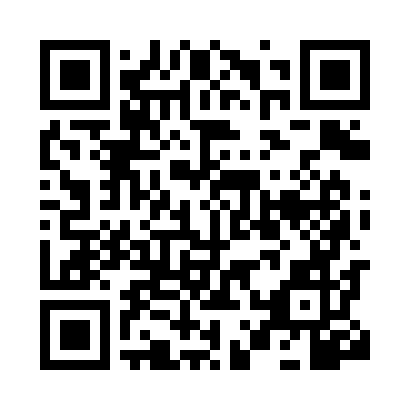 Prayer times for Atibaia, BrazilWed 1 May 2024 - Fri 31 May 2024High Latitude Method: NonePrayer Calculation Method: Muslim World LeagueAsar Calculation Method: ShafiPrayer times provided by https://www.salahtimes.comDateDayFajrSunriseDhuhrAsrMaghribIsha1Wed5:106:2612:033:165:406:522Thu5:106:2712:033:165:396:523Fri5:106:2712:033:155:396:514Sat5:116:2812:033:155:386:515Sun5:116:2812:033:145:376:506Mon5:116:2812:033:145:376:507Tue5:126:2912:033:135:366:498Wed5:126:2912:033:135:366:499Thu5:126:3012:033:135:356:4810Fri5:136:3012:033:125:356:4811Sat5:136:3112:033:125:346:4712Sun5:136:3112:033:125:346:4713Mon5:146:3212:033:115:336:4714Tue5:146:3212:033:115:336:4615Wed5:146:3312:033:115:326:4616Thu5:156:3312:033:105:326:4617Fri5:156:3312:033:105:326:4518Sat5:166:3412:033:105:316:4519Sun5:166:3412:033:095:316:4520Mon5:166:3512:033:095:316:4521Tue5:176:3512:033:095:306:4422Wed5:176:3612:033:095:306:4423Thu5:176:3612:033:095:306:4424Fri5:186:3712:033:085:296:4425Sat5:186:3712:033:085:296:4426Sun5:186:3812:033:085:296:4427Mon5:196:3812:033:085:296:4328Tue5:196:3812:043:085:296:4329Wed5:196:3912:043:085:286:4330Thu5:206:3912:043:085:286:4331Fri5:206:4012:043:075:286:43